Intakeformulier Ondersteuning Klimaatadaptatie 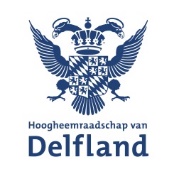 Vul de vijf onderdelen van dit intakeformulier in en mail het met eventuele ondersteunende bijlagen naar: ondersteuningklimaatadaptatie@hhdelfland.nl. Delfland neemt dan zo snel mogelijk contact met je op. Spelregels initiatief: Het intakeformulier wordt vóór de start van het initiatief ingediend. Het initiatief wordt uitgevoerd binnen het gebied van Delfland of heeft impact op het gebied van Delfland. Als het initiatief is goedgekeurd, werkt de initiatiefnemer mee aan het communiceren over het initiatief. Privacyregels worden hierbij gerespecteerd.Als het initiatief is goedgekeurd, geeft de initiatiefnemer ruchtbaarheid aan dit initiatief. Als het goedgekeurde initiatief leidt tot een publicatie of post op social media, laat de initiatiefnemer dit eerst aan Delfland weten. Ook wordt Delfland genoemd in de publicatie of post.Als er een officiële opening of ingebruikname plaatsvindt, is de initiatiefnemer verplicht om Delfland hierbij te betrekken.Wat is de doelstelling van jouw initiatief?Hoe draagt jouw initiatief bij aan een klimaatbestendig en waterrobuust Delfland? Op welke manier maakt dit initiatief impact op jouw wijk of bedrijventerrein? Of bij jouw bedrijf of organisatie?Wat houdt jouw initiatief in?Wat is het initiatief? Waar wordt het initiatief uitgevoerd? Helpen er ook andere partijen aan jouw initiatief? Zo ja, dragen zij ook financieel bij aan het initiatief?Wat houdt jouw verzoek in?Wat houdt jouw verzoek aan Delfland in? Wat heb je nodig en waarmee kan Delfland je ondersteunen? Ondersteuning kan bijvoorbeeld bestaan uit het leveren van kennis, expertise en/of een financiële bijdrage.In het geval van een financiële bijdrage: Wat zijn de totale projectkosten? Hoe hoog is de bijdrage van andere partijen? (Mail ons ter ondersteuning eventuele extra bijlagen).Wat is je planning?Wat is de gewenste startdatum van het initiatief?  Wat is de te verwachten doorlooptijd/planning? Beschrijf hier de conceptplanning van het initiatief. (Mail ons ter ondersteuning eventuele extra bijlagen).Wat zijn jouw gegevens?           Vul hier jouw naam, mailadres, adres en telefoonnummer(s) in en van de eventuele 	andere initiatiefnemers.